													P.12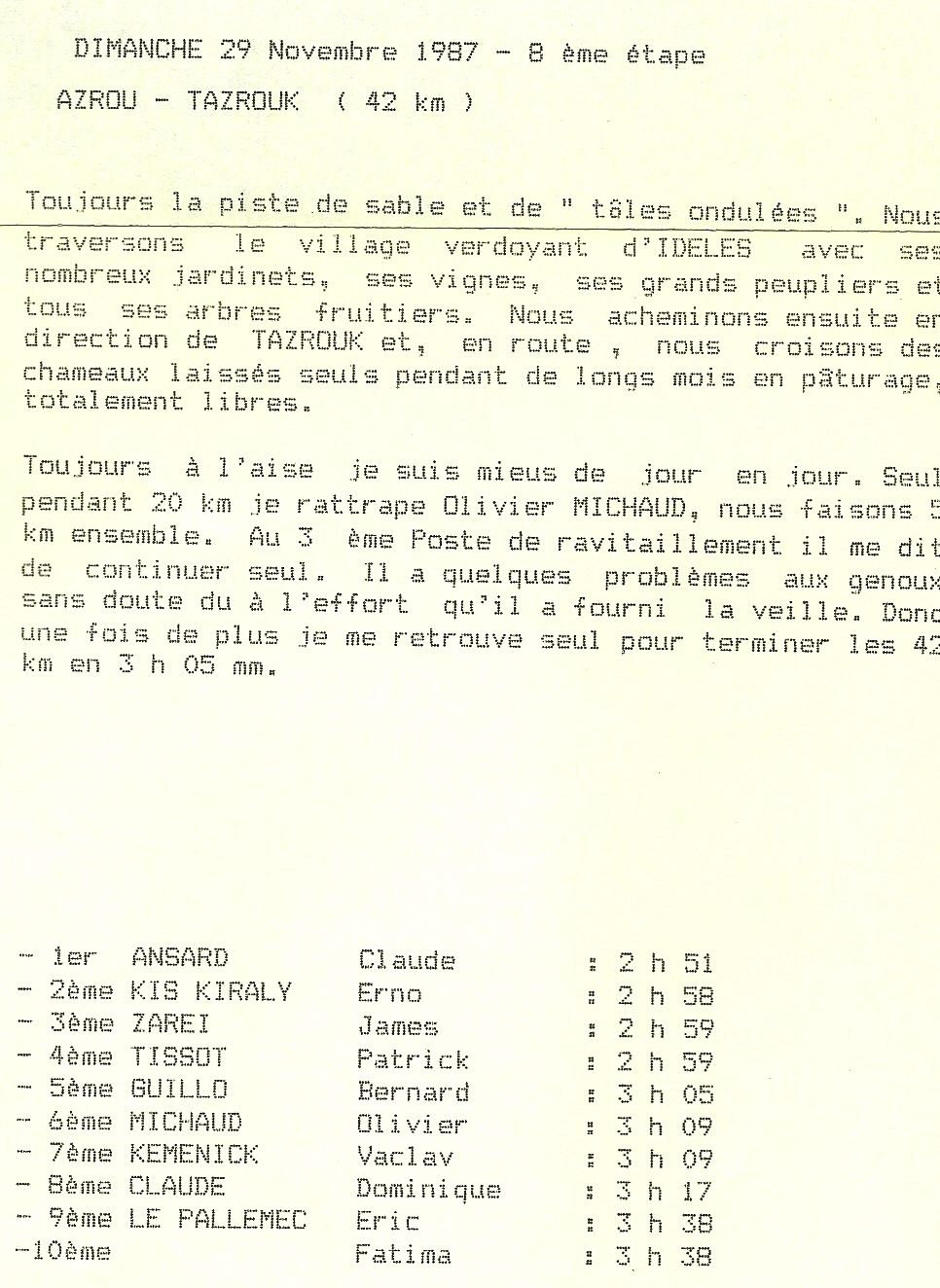 									  X